FEDERAZIONE ITALIANA DI ATLETICA LEGGERA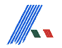 Comitato Regionale Emilia RomagnaData richiesta ______________MODULO RICHIESTA SERVIZIO SELF CRONOLa Società   ___________________________________, richiede il servizio self crono _________________________________elettrico/manuale (indicare)per la Manifestazione (indicare il nome):  ___________________________________in programma a _____________________,     il/i giorno/i ______________________Responsabile Organizzativo:  ___________________       Cell _________________	E-mail ______________________________   Fax società   _____________________A seguito di tale richiesta la Società da me presieduta, si impegna a corrispondere al Comitato Regionale Emilia Romagna la quota prevista per il servizio di self crono.									                         								_____________________________________ 								firma del Presidente Societàil Comitato Regionale Fidal Emilia Romagna a seguito della Sua richiesta:autorizzanon autorizzalo svolgimento del servizio di self crono da parte dei Gruppo Giudici Gare, per il quale è previsto una quota pari a € …………………… che Vi invitiamo a regolarizzare prima dello svolgimento della manifestazione._________________visto GGG Regionale 										______________________										   firma del Presidente C.R._______________________________________Visto avvenuto pagamento Segreteria Regionale